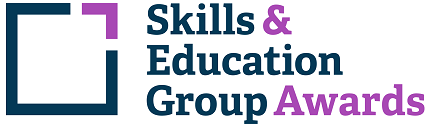 Learner Unit Achievement ChecklistSEG Awards Entry Level Award in British Sign Language (Entry 3)603/0802/3SEG Awards Entry Level Award in British Sign Language (Entry 3)Centre Name: ________________________      Learner Name: ______________________________________Notes to learners – this checklist is to be completed, to show that you have met all the mandatory and required optional units for the qualification.D/615/3711  British Sign Language Productive Skills - Mandatory UnitIf chosen for sampling, Internal/External Moderators must complete the following:Please ensure these forms are copied and distributed to each learner.Centre Name: ________________________      Learner Name: ______________________________________Notes to learners – this checklist is to be completed, to show that you have met all the mandatory and required optional units for the qualification.K/615/3713  British Sign Language Receptive Skills - Mandatory UnitIf chosen for sampling, Internal/External Moderators must complete the following:Please ensure these forms are copied and distributed to each learner.Centre Name: ________________________      Learner Name: ______________________________________Notes to learners – this checklist is to be completed, to show that you have met all the mandatory and required optional units for the qualification.M/615/3714  British Sign Language Conversational Skills - Mandatory UnitIf chosen for sampling, Internal/External Moderators must complete the following:Please ensure these forms are copied and distributed to each learner.Assessment CriteriaEvidence (Brief description/title)Portfolio ReferenceDate CompletedComment1.1 Sign on a chosen topic to cover the following: a. Numerical data from 1 – 100 b. Clear hand shapes, movements and signing space  c. Timelines to cover, past, present, future  d. Non Manual Features (NMF) to include negative and affirmation forms  e. Fingerspelling for a maximum of 3 words for names and/or placesTUTOR COMMENTS:Name:                                                            Signature:                                                                                       Date:                                 INTERNAL MODERATOR COMMENTS:Name:                                                            Signature:                                                                                       Date:                                 EXTERNAL MODERATOR COMMENTS:Name:                                                            Signature:                                                                                       Date:                                 Assessment CriteriaEvidence (Brief description/title)Portfolio ReferenceDate CompletedComment1.1 Answer a minimum of 6 specific questions related to a presentation of at least 1 minute given in BSL, to cover the following:   a. Numerical data from 1 – 100  b. Timelines to cover: past, present, future  c. Non Manual Features (NMF) to include negative and affirmation forms  d. Fingerspelling for a maximum of 3 words for names and/or placesTUTOR COMMENTS:Name:                                                            Signature:                                                                                       Date:                                 INTERNAL MODERATOR COMMENTS:Name:                                                            Signature:                                                                                       Date:                                 EXTERNAL MODERATOR COMMENTS:Name:                                                            Signature:                                                                                       Date:                                 Assessment CriteriaEvidence (Brief description/title)Portfolio ReferenceDate CompletedComment1.1 Use BSL to participate in an unrehearsed dialogue of up to 3 minutes maximum to include:   a. Recognition and repeating back a short name or place in fingerspelling   b. Timelines to cover: past, present, future  c. Non Manual Features (NMF) to include negative and affirmation forms  d. Numerical data from 1 – 100  e. Clear hand shapes, movement and signing space  f. Ask at least 2 questions  g. Respond to at least 2 questions asked by the tutorTUTOR COMMENTS:Name:                                                            Signature:                                                                                       Date:                                 INTERNAL MODERATOR COMMENTS:Name:                                                            Signature:                                                                                       Date:                                 EXTERNAL MODERATOR COMMENTS:Name:                                                            Signature:                                                                                       Date:                                 